                           LEEDS TENNIS LEAGUE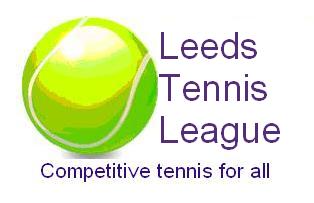 ANNUAL GENERAL MEETING – MINUTESWednesday 9th March 20228pmAlwoodley Tennis/Social ClubAttendees:-Michael Ward (Chair) welcomed everyone to meeting and thanked everyone for attending.Apologies: The minutes of the Autumn General Meeting were approved with no matters arising.Michael Ward advised the meeting the following changes to the Committee had taken place:-Incoming Chair:		James Martin (Wakefield)Vice Chair:			Stuart Pedder (Armley) Treasurer:			Emma Jewkes (David Lloyd)Jill Ingle, who has for several years helped with the fixture planning process, will be standing down next year.  Michael Ward asked for a volunteer who could shadow Jill this year and take over next year.  If anyone was interested, please could they let Helen Wilton (Secretary) know if not we would look to nominate a club via the Rotation Plan.Michael Ward talked through the financial report that Emma Jewkes had provided (attached to these minutes).Gill Telford reported that the Winter League had gone well.  Gill asked if people could please put their results in quickly so the winners can be determined and if clubs could pay their bills promptly.If any new clubs would like to enter this league, please get in touch with Gill.  The arrangements for next season will start towards end of July.  The waiting list is held in date order.Following the meeting Hilary West reported that seven teams played in the Vets league (one had to pull out due to injury).  Results attached.Michael Ward handed out the trophies to representatives of the winning clubs.  Presentation of trophies will now revert to being presented at the Autumn General Meeting (as happened prior to COVID restrictions).   Ladies Division 2 and Under 16’s trophies not available to hand over but will be forwarded asap.  The new electronic entry system went well, only one team unable to use it.  We have 9 new men’s teams, 3 ladies and 1 medley.  With the increased number of men’s teams, the divisions needed to be rebalanced, there are now 7 divisions, a draw took place to decide on one team to be in division 6, Whitkirk C was drawn out of the hat.The final division splits are attached.Majority of fixtures will take place between May and July.  For some of the busier divisions some dates in August may be needed.  Bank holidays will be avoided.Penalty points for unfulfilled fixtures will return having been suspended due to COVID for last season’s matches.  Penalty points do apply to the junior fixtures.Steve Bastow introduced Steven Smith who will be operating the website and assisting with the LTA set up.  The LTA set up should be more straight forward this year and thank you to all the co-ordinators for their patience last year.  Katherine Stirling talked about the issues inputting the junior results – Steve Bastow reported that these should be sorted now.The Committee were looking into having generic emails addresses for the Officers (chairman@LTL secretary@LTL etc), if this goes ahead we will circulate the new addresses.The question of whether clubs were obliged to provide refreshments after matches was raised – the feeling of the meeting was that the home team are encouraged to provide simple refreshments if possible.Junior numbers were dwindling but the feedback from various clubs was positive, and we hope that the number of teams increase.Michael Ward thanked Alwoodley for their kind hospitality – the meeting closed at 8.40 pm.The Autumn General Meeting will be held Wednesday 9th November (to be confirmed).Attached:-Financial ReportDivision SplitsCommittee:-Michael WardHorsforthStuart PedderArmleySteven SmithKirkstallDave RobsonAlwoodleyPaul HardyWhitkirkSteve BastowWakefieldGill TelfordDavid LloydJames MartinWakefieldHelen WiltonAlmscliffeAlex HillChapel AllertonJill IngleSt Chad’sM MottersleyBoston SpaPete SmithBoston SpaMaryla GledhillCollinghamRobert BerrySandalHelen HickmanJohn CharlesTracy WatsonAdelWill WoodrowTadcasterClint CockcroftTadcasterLindsay EdgarTadcasterNici PedleyKirkstallDeborah FrazerRoundhay Ann SeddingRoundhayMike TriffittWetherbyBrad TriffittWetherbyJulie PeersAlwoodleyCaroline HardingWhitkirkKatherine StirlingRoundhayAlison TaylorAlwoodleyKate ElgarRawdon LTCKhoa VanJohn CharlesErica WilsonWhitkirkCeri AdamsJohn CharlesJackie BroomePoolJulia CresseyIlkleyCharlie HorneJohn CharlesSally HarrisCommittee:Lynne AshworthGrove HillEmma JewkesDavid LloydJackie CooperWhitkirkHilary DoveGrove HillSusan GoslingAlmscliffeBarbara JacksonAlmscliffeLesley DavisHorsforthPenny RiceSt ChadsDeborah TrayburnPetra MorganChapel AllertonDwight BrownWest YorkshirePeter TelfordDavid LloydKate HoggardArmleyFredrick BleymannPudsey